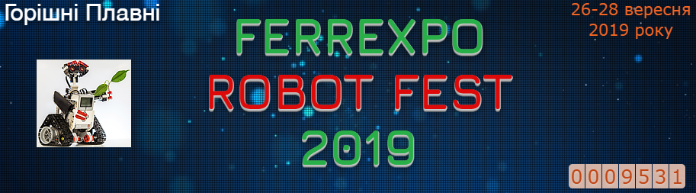 Програма V Міжнародного фестивалю робототехніки«FERREXPO ROBOT FEST – 2019»Перший день (26.09.2019) (ЗОШ №1 – Загальноосвітня школа І-ІІІ ступенів №1, ПК і Т – Палац культури і творчості)До  13.00          Заїзд учасників. Реєстрація (ЗОШ №1)13.00 – 14.00    Обід (ЗОШ №1)14.00 – 15.00    Підготовка команд до змагань (ПКіТ)15.00 – 15.30    Відкриття фестивалю (Театральна площа ПКіТ)16.00 – 18.00    Проведення змагань (ПКіТ)18.30 – 19.30    Вечеря (ЗОШ №1)
                          Поселення Другий день (27.09.2019)​8.00 – 9.00      Сніданок (ЗОШ №1)9.00 – 10.00    Підготовка команд до змагань (ПКіТ)10.00 – 14.00  Проведення змагань (ПКіТ)13.00 – 14.00  Обід (ЗОШ №1)15.00 – 17.00  Фінальні бої. Нагородження (Велика сцена ПКіТ)17.30 – 18.30  Вечеря (ЗОШ №1)​Третій день (28.09.2019)8.30 – 9.00      Сніданок, ланчбокс (ЗОШ №1)9.00 – 10.00    Майстер-клас для учасників змагань (ЗОШ №1)10.00 – 12.00  Екскурсія на ПрАТ «Полтавський ГЗК»12.00               Від’їзд учасників змагань та гостей фестивалюМайстер-класи1 день: 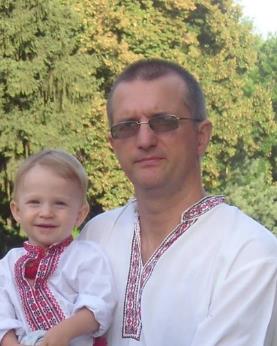 Кушніров Владислав, "Засновник студії STEAM-освіти "Технолаб". М.Полтава 
Майстер-клас "Основи програмування та робототехніки для дошкільнят на базі наборів Matatalab" 
(орієнтований на дитячі садки та початкову школу)2 день: Anatoliy Vasyliuk, Director ORT RTC & robotics/programming teacher-methodist, Jewish State Educational Complex "Simha". Specialist World ORT Research & Development Department for FSU. Kyiv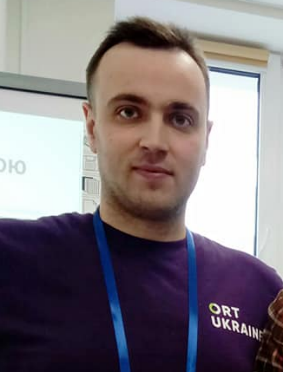 Євгеньєв Борис, сертифікований тренер BrainPad Classic і BrainPad Arcade 1 рівня  Майстер-клас «BrainPad Arcade II – робототехніка і розробка ігор в одній платформі» 3 день:Голик Алексей Валерьевич, волонтер-тренер по робототехнике программ EPAM eKids Garage, EPAM eKids. Инженер, кандидат технических наук, в недавнем прошлом доцент кафедры одного из технических ВУЗов Минска.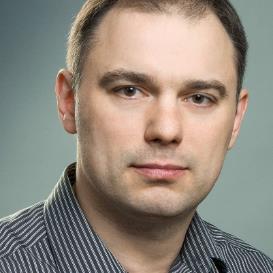 Обзор робототехнических соревнований стран Балтики, организация кубка по образовательной робототехнике в Беларуси